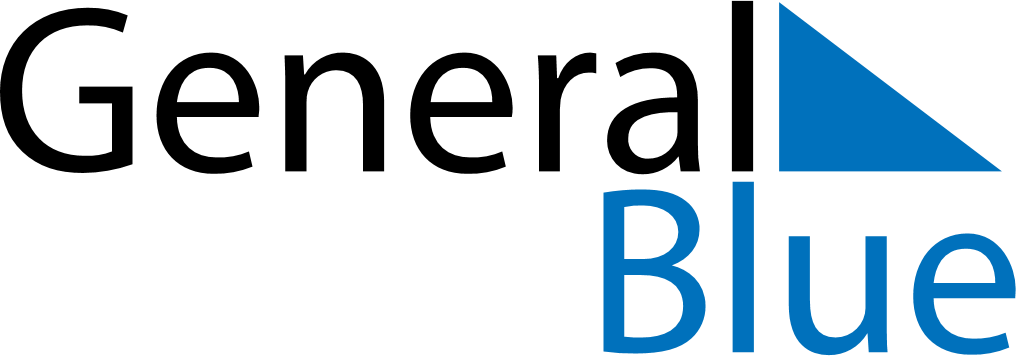 March 2023March 2023March 2023UkraineUkraineSUNMONTUEWEDTHUFRISAT1234567891011International Women’s Day1213141516171819202122232425262728293031